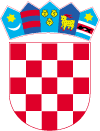 KLASA :551-06/03-01/01URBROJ: 2186/016-01-03Lepoglava, 30.10.2003.GraGradsko vijećeKlasa: 023-06/21-01/1Urbroj: 2186/016-03-21-2Lepoglava, 17. lipnja 2021. godineTemeljem odredbe članka 35. i 38. Zakona o lokalnoj i područnoj (regionalnoj) samoupravi („Narodne novine“ broj 33/01, 60/01, 129/05, 109/07, 125/08, 36/09, 150/11, 144/12, 19/13, 137/15, 123/17, 98/19 i 144/20), članka 22. Statuta grada Lepoglave („Službeni vjesnik Varaždinske županije“ broj 64/20 i 18/21) i članka 3. Poslovnika Gradskog vijeća Grada Lepoglave („Službeni vjesnik Varaždinske županije“ broj 18/21), Gradsko vijeće grada Lepoglave na konstituirajućoj sjednici održanoj 17. lipnja 2021. godine donosiR J E Š E N J Eo izboru predsjednika i članova Odbora za izbor i imenovanjeI.U Odbor izbor i imenovanje Gradskog vijeća Grada Lepoglave biraju se:Marija Ribić - za predsjednicuŠtefica Erdec - za članicuMilan Pavleković - za članaBoris Šinko - za članaMario Galinec - za članaII.Predsjednik i članovi Odbora za izbor i imenovanje biraju se za mandatno razdoblje vijećnika.III.Ovo Rješenje stupa na snagu danom donošenja, a objaviti će se u Službenom vjesniku Varaždinske županije.PREDSJEDNIK GRADSKOG VIJEĆAHrvoje Kovač		